Stop de pakketwoorden in de juiste kolom.  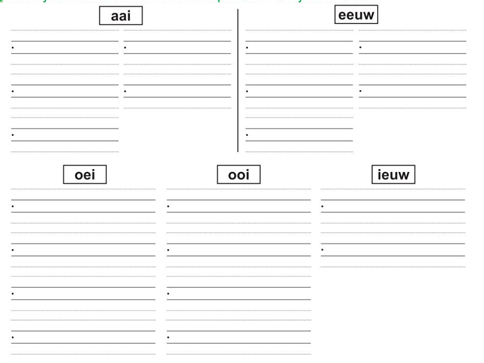 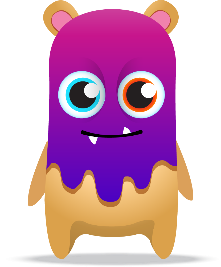 Luister naar het speellied en vul de strofe over eeuw en ieuw verder aan.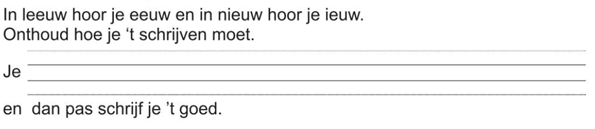 Vervang het cijfer door letters en schrijf de woorden twee keer op. 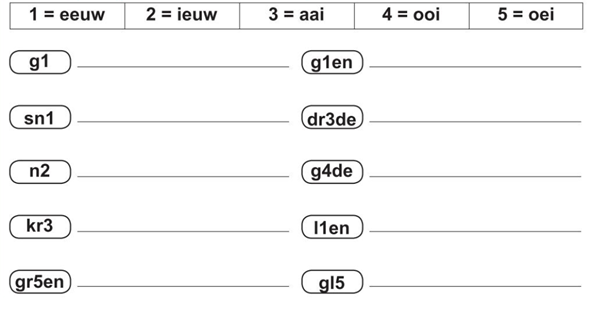 Allemaal aai-, ooi-, oei-, -eeuw en -ieuw woorden door elkaar. Er zijn er tien. Schrijf ze op. 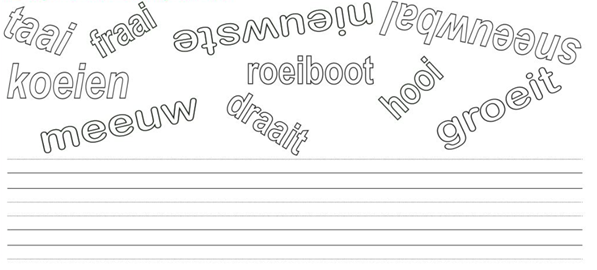 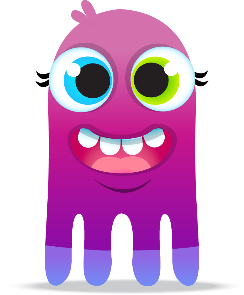 Zoek in het woordrooster naar woorden met aai, ooi, oei, eeuw of ieuw. Er zijn er twaalf. Doorstreep ze in het rooster en schrijf ze op. 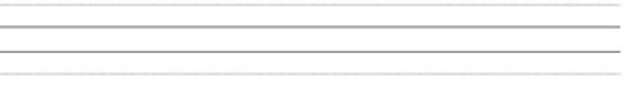 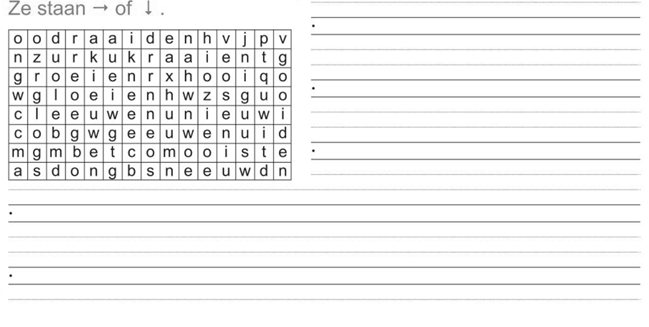 Oefen hier je woordpakket. 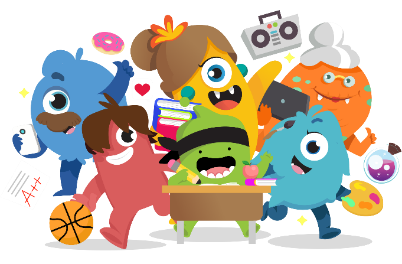 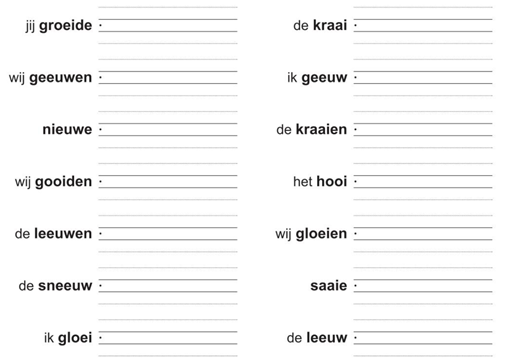 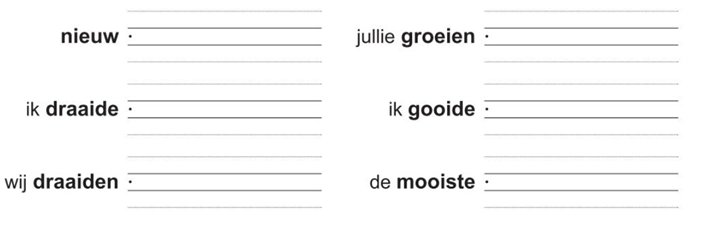 Los de raadsels op. 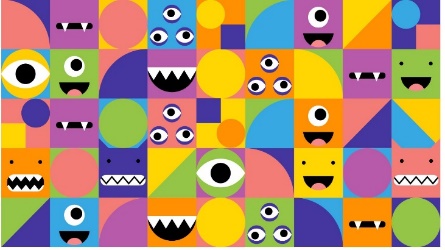 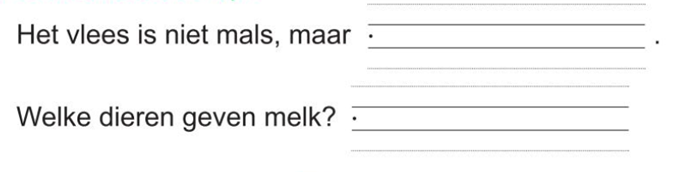 Woordpakket 10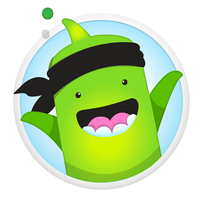 (Woorden met eeuw of ieuw)jij groeide wij geeuwennieuwewij gooidende leeuwende sneeuwik gloeinieuwik draaidewij draaiden de kraaiik geeuwde kraaienhet hooiwij gloeiensaaiede leeuwjullie groeienik gooidede mooiste